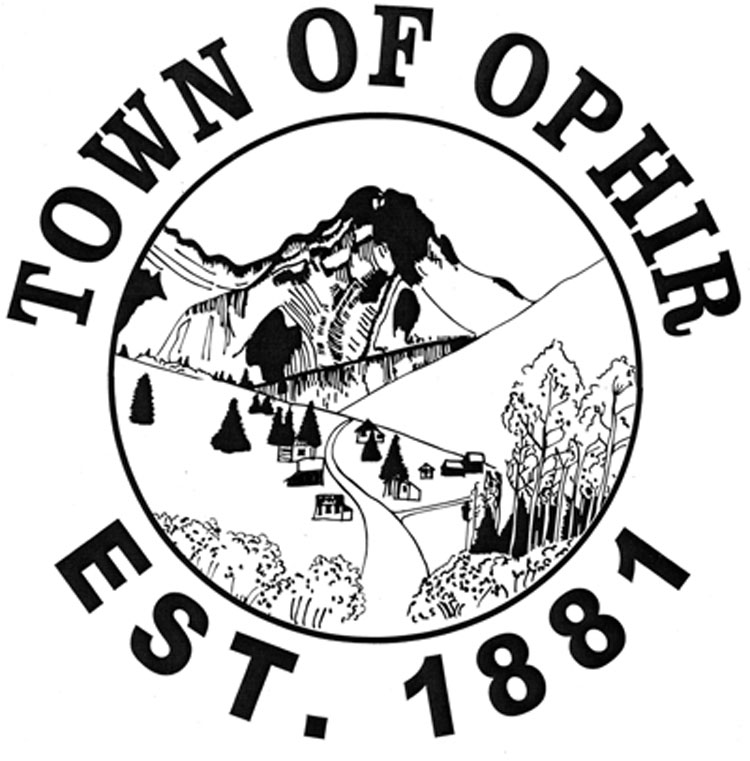 Planning & Zoning Commission MeetingTuesday, February 11, 2019 7:00 PMAgenda:1. Approve the Agenda2. Approve minutes from the December 2019 Meeting 3. Business Items:Ken Haynes (Town Manager)– discussion of P&Z & town staff relationship/communicationP&Z Chair ElectionDiscussion of Monica Carey offer to do an overall edit of Master Plan DocumentContinue drafting new Master PlanNew Business